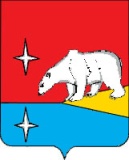 АДМИНИСТРАЦИЯ ГОРОДСКОГО ОКРУГА ЭГВЕКИНОТП О С Т А Н О В Л Е Н И ЕО внесении изменений в Постановление Администрации Иультинского муниципального района от 29 декабря 2015 г. № 163-па 	В соответствии с Федеральным законом от 25 декабря 2008 г. № 273-ФЗ                   «О противодействии коррупции», Указом Президента Российской Федерации от 29 июня 2018 г. № 378 «О Национальном плане противодействия коррупции на 2018-2020 годы», Законом Чукотского автономного округа от 16 апреля 2009 г. № 34-ОЗ «О профилактике коррупции в Чукотском автономном округе», Распоряжением Правительства Чукотского автономного округа от 12 декабря 2016 г. № 501-рп «О Программе профилактики и противодействия коррупции в Чукотском автономном округе на 2017-2020 годы», руководствуясь Постановлением Администрации городского округа Эгвекинот от 25 июня 2019 г. № 269-па «Об утверждении Порядка разработки, реализации и оценки эффективности муниципальных программ городского округа Эгвекинот», Администрация городского округа ЭгвекинотПОСТАНОВЛЯЕТ:Внести в Постановление Администрации Иультинского муниципального района от 29 декабря 2015 года № 163-па «Об утверждении муниципальной программы «Противодействие коррупции в городском округе Эгвекинот на 2016-2020 годы» следующие изменения: в наименовании постановления слова «на 2016-2020 годы» заменить словами «на 2016-2022 годы»;в пункте 1 постановления слова «на 2016-2020 годы» заменить словами «на 2016-2022 годы»;муниципальную программу «Противодействие коррупции в городском округе Эгвекинот на 2016-2020 годы» изложить в редакции согласно приложению к настоящему постановлению.Настоящее постановление подлежит обнародованию в местах, определенных Уставом городского округа Эгвекинот, размещению на официальном сайте Администрации городского округа Эгвекинот в информационно телекоммуникационной сети «Интернет» и вступает в силу со дня его обнародования.Контроль за исполнением настоящего постановления возложить на заместителя Главы Администрации – начальника организационно-правового Управления Администрации городского округа Эгвекинот Спиридонову И.Л.Первый заместительГлавы Администрации                                                                              	  А. М. Абакаров								«Утверждена								постановлением Администрации							           Иультинского муниципального района								   от 29 декабря  2015 № 163-паМУНИЦИПАЛЬНАЯ ПРОГРАММА «ПРОТИВОДЕЙСТВИЕ КОРРУПЦИИ В ГОРОДСКОМ ОКРУГЕ ЭГВЕКИНОТ  НА 2016-2022 ГОДЫ»2020 годПАСПОРТмуниципальной  программы «Противодействие коррупции в городском округе Эгвекинот на 2016 – 2022 годы(далее - программа)I. Характеристика текущего состояния и обоснование необходимости ее решенияпрограммными методамиРегулирование отношений в сфере противодействия коррупции осуществляется в соответствии с Федеральным законом от 25 декабря 2008 г. № 273-ФЗ «О противодействии коррупции», Указом Президента Российской Федерации                       от 29 июня 2018 г. № 378 «О Национальном плане противодействия коррупции на 2018-2020 годы», Законом Чукотского автономного округа от 16 апреля 2009 г.              № 34-ОЗ «О профилактике коррупции в Чукотском автономном округе», Распоряжением Правительства Чукотского автономного округа от 12 декабря 2016 г.   № 501-рп «О Программе профилактики и противодействия коррупции в Чукотском автономном округе на 2017-2020 годы», Постановлением Губернатора Чукотского автономного округа от 7 сентября 2015 г. № 78 «О мерах по совершенствованию организации деятельности в области противодействия коррупции». Одним из эффективных механизмов противодействия коррупции является формирование и проведение антикоррупционной политики в органах местного самоуправления городского округа Эгвекинот.Практика свидетельствует, что противодействие коррупции не может сводиться только к привлечению к ответственности лиц, виновных в коррупционных нарушениях, необходима система правовых, экономических, образовательных, воспитательных, организационных и иных мер, направленных на предупреждение коррупции, устранение причин, ее порождающих. Данные обстоятельства обуславливают необходимость решения проблемы программным методом, что позволит обеспечить комплексность и последовательность проведения антикоррупционных мер, оценку их эффективности и контроль за результатами. Реализация программы будет способствовать совершенствованию системы противодействия коррупции в городском округе Эгвекинот, повышению эффективности деятельности органов местного самоуправления.II. Основные цели и задачи программыЦель программы: совершенствование системы противодействия коррупции в органах местного самоуправления городского округа Эгвекинот. Для достижения поставленной цели необходимо решить следующие задачи: 1) совершенствование нормативного правового регулирования в сфере противодействия коррупции;2) совершенствование механизма контроля соблюдения ограничений и запретов, связанных с прохождением муниципальной службы;3) противодействие коррупции в сфере закупок товаров, работ, услуг для обеспечения муниципальных нужд;4) организация антикоррупционного образования и антикоррупционной пропаганды, формирование нетерпимого отношения к коррупции;5) противодействие коррупции в сферах, где наиболее высоки  коррупционные риски;6) обеспечение прозрачности деятельности органов местного самоуправления.План конкретных мероприятий программы приведен в приложении к настоящей программе.III. Сроки и этапы реализации программыРеализация программы осуществляется в течение 2016-2022 годов (без разделения на этапы).IV. Ресурсное обеспечение программыДля реализации мероприятий программы финансирование из бюджета городского округа Эгвекинот не предусмотрено.V. Механизм реализации программыНастоящая программа реализуется на основе строгого соблюдения Конституции Российской Федерации, требований законодательства Российской Федерации и законодательства Чукотского автономного округа, других нормативных правовых актов, регламентирующих отношения в сфере противодействия коррупции.Базовый принцип построения механизма реализации программы – совместная работа всех участников системы профилактики и противодействия коррупции в городском округе Эгвекинот.Программа реализуется Администрацией городского округа Эгвекинот с участием органов местного самоуправления городского округа Эгвекинот, межведомственной комиссии по противодействию коррупции в городском округе Эгвекинот.Реализация программы предусматривает достижение запланированных целевых показателей (индикаторов) путем выполнения программных мероприятий по установленным направлениям деятельности. VI. Перечень целевых индикаторов (показателей) программыВ результате реализации мероприятий программы ожидается улучшение системы профилактики и противодействия коррупции в органах местного самоуправления городского округа Эгвекинот и иных муниципальных органах. Оценка эффективности реализации программы производится в зависимости от уровня достижения целевых индикаторов (показателей). Перечень целевых индикаторов (показателей) программыVII. Организация управления и контроль за ходом реализации  программы	Текущее управление и контроль за реализацией программных мероприятий осуществляет ответственный исполнитель.Общий контроль за реализацией программы осуществляется Администрацией городского округа Эгвекинот.Контроль за ходом реализации программы осуществляется в соответствии с Порядком разработки,  реализации и оценки эффективности муниципальных  программ городского округа Эгвекинот, утвержденным Постановлением Администрации городского округа Эгвекинот от 25 июня 2019 г. № 269-па.Приложениек муниципальной программе «Противодействие  коррупции в городском округе Эгвекинот                         на 2016-2022 годы»ПЛАНмероприятий муниципальной программы«Противодействие коррупции в городском округе Эгвекинотна 2016-2022 годы»                                                                                                                                                                                                                                                     ».от 22 декабря 2020 г.№ 548 - пап. Эгвекинот  Приложениек постановлению Администрациигородского округа Эгвекинотот 22 декабря 2020 г. № 548-паОтветственный исполнитель программыАдминистрация городского округа Эгвекинот.Соисполнители программыОтсутствуют.Участники программыОрганы местного самоуправления городского округа Эгвекинот; межведомственная комиссия по противодействию коррупции в городском округе Эгвекинот.Перечень подпрограмм программыОтсутствуют.Программно-целевые инструменты программыОтсутствуют.Цели программыСовершенствование системы противодействия коррупции в органах местного самоуправления городского округа Эгвекинот.Задачи программы Задачами программы являются:совершенствование нормативного правового регулирования в сфере противодействия коррупции;совершенствование механизма контроля соблюдения ограничений и запретов, связанных с прохождением муниципальной службы;противодействие коррупции в сфере закупок товаров, работ, услуг для муниципальных нужд;организация антикоррупционного образования и антикоррупционной пропаганды, формирование нетерпимого отношения к коррупции;противодействие коррупции в сферах, где наиболее высоки  коррупционные риски;обеспечение прозрачности деятельности органов местного самоуправления.Целевые индикаторы (показатели) программыдоля муниципальных нормативных правовых актов и их проектов, в которых по итогам антикоррупционной экспертизы были выявлены коррупциогенные факторы, в общем количестве муниципальных нормативных правовых актов и их проектов, проходивших антикоррупционную экспертизу (процент);доля муниципальных служащих, в отношении которых установлены факты несоблюдения требований об урегулировании конфликта интересов к общему количеству муниципальных служащих, в отношении которых проводились проверочные мероприятия (процент);количество нарушений коррупционного характера в сфере закупок товаров, работ, услуг для обеспечения муниципальных нужд (единица); количество мероприятий антикоррупционной направленности, проведенных в отчетный период (единица);доля оказываемых муниципальных услуг, по которым разработаны административные регламенты, от общего числа предоставляемых муниципальных услуг (процент);доля функций по осуществлению муниципального контроля, по которым разработаны административные регламенты,  от общего числа функций по осуществлению муниципального контроля (процент);доля установленных фактов коррупции от общего количества жалоб и обращений граждан, поступивших за отчетный период (процент).Сроки и этапы реализации программы2016- 2022 годы, без разделения на этапы.Объемы финансовых ресурсов программы Финансирование реализации мероприятий программы бюджетом городского округа Эгвекинот не предусмотрено.Ожидаемые результаты реализации программыОтсутствие коррупционных проявлений в органах местного самоуправления городского округа Эгвекинот.ЦельЗадачиЦелевой индикатор(единица измерения)Планируемый показательВ том числе по годамВ том числе по годамВ том числе по годамВ том числе по годамВ том числе по годамВ том числе по годамВ том числе по годамСвязьс комплексом мероприятий по установленным  направлениям деятельностиЦельЗадачиЦелевой индикатор(единица измерения)Планируемый показатель2016201720182019202020212022Связьс комплексом мероприятий по установленным  направлениям деятельностиСовершенствование системы противодействия коррупции в органах местного самоуправления городского округа ЭгвекинотСовершенствование нормативного правового регулирования в сфере противодействия коррупцииДоля муниципальных нормативных правовых актов и их проектов, в которых по итогам антикоррупционной экспертизы были выявлены коррупциогенные факторы, в общем количестве муниципальных нормативных правовых актов и их проектов, проходивших антикоррупционную экспертизу (процент)00000000Совершенствование муниципальных правовых актов;повышение эффективности межведомственного и межуровневого взаимодействия в сфере профилактики и противодействия коррупцииСовершенствование системы противодействия коррупции в органах местного самоуправления городского округа Эгвекинотсовершенствование механизма контроля соблюдения ограничений и запретов, связанных с прохождением муниципальной службы;доля муниципальных служащих, в отношении которых установлены факты несоблюдения требований об урегулировании конфликта интересов к общему количеству муниципальных служащих, в отношении которых проводились проверочные мероприятия (процент)00000000совершенствование кадровой работы в системе мер по профилактике и противодействию коррупцииСовершенствование системы противодействия коррупции в органах местного самоуправления городского округа Эгвекинотпротиводействие коррупции в сфере закупок товаров, работ, услуг для обеспечения муниципальных нуждколичество нарушений коррупционного характера в сфере закупок товаров, работ, услуг для обеспечения муниципальных нужд (единица)00000000повышение эффективности использования средств бюджета и имущества городского округа Эгвекинот,совершенствование контроля за их целевым и эффективным использованиемСовершенствование системы противодействия коррупции в органах местного самоуправления городского округа Эгвекиноторганизация антикоррупционного образования и антикоррупционной пропаганды, формирование нетерпимого отношения к коррупцииколичество мероприятий антикоррупционной направленности, проведенных в отчетный период (единица)142222222повышениеправовой культуры, формирование нетерпимого отношения к проявлениям коррупциисо стороны муниципальных служащих, граждан и организацийпротиводействие коррупции в сферах, где наиболее высоки  коррупционные рискидоля оказываемых муниципальных услуг, по которым разработаны административные регламенты, от общего числа предоставляемых муниципальных услуг (процент)100100100100100100100100совершенствование организации деятельности органов местного самоуправления и иных муниципальных органовв сфере профилактики и противодействия коррупции;снижение административных барьеров, оптимизация и повышение качества предоставления государственных и муниципальных услугпротиводействие коррупции в сферах, где наиболее высоки  коррупционные рискидоля функций по осуществлению муниципального контроля, по которым разработаны административные регламенты,  от общего числа функций по осуществлению муниципального контроля (процент)100100100100100100100100совершенствование организации деятельности органов местного самоуправления и иных муниципальных органовв сфере профилактики и противодействия коррупции;снижение административных барьеров, оптимизация и повышение качества предоставления государственных и муниципальных услугобеспечение прозрачности деятельности органов местного самоуправлениядоля установленных фактов коррупции от общего количества жалоб и обращений граждан, поступивших за отчетный период (процент)00000000взаимодействие с населением и структурами гражданского общества, обеспечение доступа граждан и организацийк информации органов местного самоуправления№п/пНаименование направления, раздела, мероприятияПериод реализации мероприятий (годы)Объём финансовых ресурсов, тыс. рублейОбъём финансовых ресурсов, тыс. рублейОбъём финансовых ресурсов, тыс. рублейОбъём финансовых ресурсов, тыс. рублейСоисполнители, участники№п/пНаименование направления, раздела, мероприятияПериод реализации мероприятий (годы)всегов том числе средства:в том числе средства:в том числе средства:Соисполнители, участники№п/пНаименование направления, раздела, мероприятияПериод реализации мероприятий (годы)всегоокружного бюджетаместного бюджетапрочих внебюджетных источниковСоисполнители, участники123456781. Совершенствование организации деятельности органов местного самоуправления и иных муниципальных органов в сфере профилактики и противодействия коррупции1. Совершенствование организации деятельности органов местного самоуправления и иных муниципальных органов в сфере профилактики и противодействия коррупции1. Совершенствование организации деятельности органов местного самоуправления и иных муниципальных органов в сфере профилактики и противодействия коррупции1. Совершенствование организации деятельности органов местного самоуправления и иных муниципальных органов в сфере профилактики и противодействия коррупции1. Совершенствование организации деятельности органов местного самоуправления и иных муниципальных органов в сфере профилактики и противодействия коррупции1. Совершенствование организации деятельности органов местного самоуправления и иных муниципальных органов в сфере профилактики и противодействия коррупции1. Совершенствование организации деятельности органов местного самоуправления и иных муниципальных органов в сфере профилактики и противодействия коррупции1. Совершенствование организации деятельности органов местного самоуправления и иных муниципальных органов в сфере профилактики и противодействия коррупции1. Совершенствование организации деятельности органов местного самоуправления и иных муниципальных органов в сфере профилактики и противодействия коррупции1. Совершенствование организации деятельности органов местного самоуправления и иных муниципальных органов в сфере профилактики и противодействия коррупции1.1.Реализация и мониторинг муниципальной программы «Противодействие коррупции в городском округе Эгвекинот на 2016-2022 годы»:Реализация и мониторинг муниципальной программы «Противодействие коррупции в городском округе Эгвекинот на 2016-2022 годы»:2016-2022 годы2016-2022 годы1.1.1мониторинг хода реализации программы;мониторинг хода реализации программы;ежеквартальноежеквартальноорганизационно-правовое Управление  Администрации  городского округа Эгвекинот1.1.2внесение необходимых изменений в мероприятия программы; внесение необходимых изменений в мероприятия программы; по мере необходимостипо мере необходимостиорганизационно-правовое Управление  Администрации  городского округа Эгвекинот1.1.3рассмотрение хода реализации программы на заседаниях межведомственной комиссии по противодействию коррупции в городском округе Эгвекинот;рассмотрение хода реализации программы на заседаниях межведомственной комиссии по противодействию коррупции в городском округе Эгвекинот;по отдельному планупо отдельному плануорганизационно-правовое Управление  Администрации  городского округа Эгвекинот, межведомственная комиссия по противодействию коррупции в городском округе Эгвекинот1.1.4рассмотрение отчета о выполнении программы на заседании межведомственной комиссии по противодействию коррупции в городском округе Эгвекинот и размещение такого отчета на официальном сайте Администрации городского округа Эгвекинот в информационно - телекоммуникационной сети «Интернет» в разделе «Противодействие коррупции».рассмотрение отчета о выполнении программы на заседании межведомственной комиссии по противодействию коррупции в городском округе Эгвекинот и размещение такого отчета на официальном сайте Администрации городского округа Эгвекинот в информационно - телекоммуникационной сети «Интернет» в разделе «Противодействие коррупции».ежегодно, до 1 февраля года, следующего за отчетным годомежегодно, до 1 февраля года, следующего за отчетным годоммежведомственная комиссия по противодействию коррупции в городском округе Эгвекинот1.2.Разработка административных регламентов исполнения муниципальных функций (предоставления муниципальных услуг) органами местного самоуправления, внесение в них необходимых изменений.Разработка административных регламентов исполнения муниципальных функций (предоставления муниципальных услуг) органами местного самоуправления, внесение в них необходимых изменений.2016-2022 годы2016-2022 годыорганы местного самоуправления 1.3.Проведение анализа регламентации исполнения муниципальных функций (предоставления муниципальных услуг).Проведение анализа регламентации исполнения муниципальных функций (предоставления муниципальных услуг).2016-2022 годы2016-2022 годыорганы местного самоуправления 1.4.Разработка и реализация нормативных правовых и иных актов, направленных на реализацию Федерального закона от 27 июля 2010 года № 210-ФЗ «Об организации предоставления государственных и муниципальных услуг».Разработка и реализация нормативных правовых и иных актов, направленных на реализацию Федерального закона от 27 июля 2010 года № 210-ФЗ «Об организации предоставления государственных и муниципальных услуг».2016-2022 годы2016-2022 годыорганы местного самоуправления 2. Повышение эффективности межведомственного и межуровневого взаимодействия в сфере профилактики и противодействия коррупции2. Повышение эффективности межведомственного и межуровневого взаимодействия в сфере профилактики и противодействия коррупции2. Повышение эффективности межведомственного и межуровневого взаимодействия в сфере профилактики и противодействия коррупции2. Повышение эффективности межведомственного и межуровневого взаимодействия в сфере профилактики и противодействия коррупции2. Повышение эффективности межведомственного и межуровневого взаимодействия в сфере профилактики и противодействия коррупции2. Повышение эффективности межведомственного и межуровневого взаимодействия в сфере профилактики и противодействия коррупции2. Повышение эффективности межведомственного и межуровневого взаимодействия в сфере профилактики и противодействия коррупции2. Повышение эффективности межведомственного и межуровневого взаимодействия в сфере профилактики и противодействия коррупции2. Повышение эффективности межведомственного и межуровневого взаимодействия в сфере профилактики и противодействия коррупции2. Повышение эффективности межведомственного и межуровневого взаимодействия в сфере профилактики и противодействия коррупции2. Повышение эффективности межведомственного и межуровневого взаимодействия в сфере профилактики и противодействия коррупции2.1.Подготовка информаций, отчетов, внесение предложений по вопросам противодействия коррупции и совершенствования законодательства в данной сфере в Аппарат Губернатора и Правительства Чукотского автономного округа.Подготовка информаций, отчетов, внесение предложений по вопросам противодействия коррупции и совершенствования законодательства в данной сфере в Аппарат Губернатора и Правительства Чукотского автономного округа.Подготовка информаций, отчетов, внесение предложений по вопросам противодействия коррупции и совершенствования законодательства в данной сфере в Аппарат Губернатора и Правительства Чукотского автономного округа.В соответствии со сроками, установленными запросамиорганизационно-правовое Управление  Администрации  городского округа Эгвекинот2.2.Взаимодействие с прокуратурой Иультинского района, в том числе: Взаимодействие с прокуратурой Иультинского района, в том числе: Взаимодействие с прокуратурой Иультинского района, в том числе: 2.2.1по вопросам приведения муниципальных нормативных правовых актов в соответствие с федеральным и региональным законодательством, а также при подготовке проектов муниципальных нормативных правовых актов; по вопросам приведения муниципальных нормативных правовых актов в соответствие с федеральным и региональным законодательством, а также при подготовке проектов муниципальных нормативных правовых актов; по вопросам приведения муниципальных нормативных правовых актов в соответствие с федеральным и региональным законодательством, а также при подготовке проектов муниципальных нормативных правовых актов; постоянноорганы местного самоуправления 2.2.2по вопросам профилактики и выявления коррупционных правонарушений.по вопросам профилактики и выявления коррупционных правонарушений.по вопросам профилактики и выявления коррупционных правонарушений.по мере необходимостиорганизационно-правовое Управление  Администрации  городского округа Эгвекинот, органы местного самоуправления2.3.Анализ правонарушений коррупционной направленности в органах местного самоуправления, подведомственных им предприятиях и учреждениях.Анализ правонарушений коррупционной направленности в органах местного самоуправления, подведомственных им предприятиях и учреждениях.Анализ правонарушений коррупционной направленности в органах местного самоуправления, подведомственных им предприятиях и учреждениях.ежегодноорганы местного самоуправления, межведомственная комиссия по противодействию коррупции в городском округе Эгвекинот2.4.В случае выявления коррупционных правонарушений, совершаемых в интересах и от имени юридических лиц, проведение анализа причин создания условий для совершения таких правонарушений, выработка по каждому выявленному факту соответствующих рекомендаций, направленных на профилактику и предупреждение таких случаев.В случае выявления коррупционных правонарушений, совершаемых в интересах и от имени юридических лиц, проведение анализа причин создания условий для совершения таких правонарушений, выработка по каждому выявленному факту соответствующих рекомендаций, направленных на профилактику и предупреждение таких случаев.В случае выявления коррупционных правонарушений, совершаемых в интересах и от имени юридических лиц, проведение анализа причин создания условий для совершения таких правонарушений, выработка по каждому выявленному факту соответствующих рекомендаций, направленных на профилактику и предупреждение таких случаев.по мере необходимостиорганы местного самоуправления, межведомственная комиссия по противодействию коррупции в городском округе Эгвекинот2.5.Взаимодействие с правоохранительными органами в случае поступления уведомлений представителя нанимателя о фактах обращения в целях склонения муниципальных служащих к совершению коррупционных правонарушений.Взаимодействие с правоохранительными органами в случае поступления уведомлений представителя нанимателя о фактах обращения в целях склонения муниципальных служащих к совершению коррупционных правонарушений.Взаимодействие с правоохранительными органами в случае поступления уведомлений представителя нанимателя о фактах обращения в целях склонения муниципальных служащих к совершению коррупционных правонарушений.в случае поступления уведомлений представителя нанимателяорганы местного самоуправления,комиссия по соблюдению требований к служебному поведению муниципальных служащих  городского округа Эгвекинот и урегулированию конфликта интересов 2.6.Выработка и совершенствование механизмов межведомственного взаимодействия при проверке сведений о доходах, расходах, об имуществе и обязательствах имущественного характера лиц, замещающих муниципальные должности, муниципальных служащих и членов их семей, а также персональных данных лиц, претендующих на замещение должностей муниципальной службы либо муниципальных служащих.Выработка и совершенствование механизмов межведомственного взаимодействия при проверке сведений о доходах, расходах, об имуществе и обязательствах имущественного характера лиц, замещающих муниципальные должности, муниципальных служащих и членов их семей, а также персональных данных лиц, претендующих на замещение должностей муниципальной службы либо муниципальных служащих.Выработка и совершенствование механизмов межведомственного взаимодействия при проверке сведений о доходах, расходах, об имуществе и обязательствах имущественного характера лиц, замещающих муниципальные должности, муниципальных служащих и членов их семей, а также персональных данных лиц, претендующих на замещение должностей муниципальной службы либо муниципальных служащих.2016-2022 годылица, ответственные  за ведение   кадрового учета органов местного самоуправления совместно с правоохранительными и налоговыми органами 3. Совершенствование муниципальных правовых актов3. Совершенствование муниципальных правовых актов3. Совершенствование муниципальных правовых актов3. Совершенствование муниципальных правовых актов3. Совершенствование муниципальных правовых актов3. Совершенствование муниципальных правовых актов3. Совершенствование муниципальных правовых актов3. Совершенствование муниципальных правовых актов3. Совершенствование муниципальных правовых актов3. Совершенствование муниципальных правовых актов3. Совершенствование нормативной правовой базы Чукотского автономного округа3.1.Совершенствование муниципальных правовых актов в рамках мер по противодействию коррупции и функционирования муниципальной службы, в том числе:Совершенствование муниципальных правовых актов в рамках мер по противодействию коррупции и функционирования муниципальной службы, в том числе:Совершенствование муниципальных правовых актов в рамках мер по противодействию коррупции и функционирования муниципальной службы, в том числе:3.1.1приведение муниципальных правовых актов в соответствие с законодательством;приведение муниципальных правовых актов в соответствие с законодательством;приведение муниципальных правовых актов в соответствие с законодательством;В связи с изменением федерального и регионального законодательства по вопросам противодействия коррупцииструктурные подразделения  Администрации  городского округа Эгвекинот, органы местного самоуправления3.1.2разработка муниципальных правовых актов по вопросам сообщения отдельными категориями лиц о получении ими подарка в связи с их должностным положением или исполнением ими служебных (должностных) обязанностей, сдаче и оценке подарка,  его реализации. разработка муниципальных правовых актов по вопросам сообщения отдельными категориями лиц о получении ими подарка в связи с их должностным положением или исполнением ими служебных (должностных) обязанностей, сдаче и оценке подарка,  его реализации. разработка муниципальных правовых актов по вопросам сообщения отдельными категориями лиц о получении ими подарка в связи с их должностным положением или исполнением ими служебных (должностных) обязанностей, сдаче и оценке подарка,  его реализации. по мере необходимости организационно-правовое Управление  Администрации  городского округа Эгвекинот3.2.Проведение антикоррупционной экспертизы муниципальных правовых актов и проектов муниципальных правовых актов.Проведение антикоррупционной экспертизы муниципальных правовых актов и проектов муниципальных правовых актов.Проведение антикоррупционной экспертизы муниципальных правовых актов и проектов муниципальных правовых актов.постояннопрокуратура Иультинского района, организационно-правовое Управление  Администрации  городского округа Эгвекинот3.3.Анализ проведения антикоррупционной экспертизы муниципальных правовых актов и проектов муниципальных правовых актов в части определения качества подготовки муниципальных правовых актов.Анализ проведения антикоррупционной экспертизы муниципальных правовых актов и проектов муниципальных правовых актов в части определения качества подготовки муниципальных правовых актов.Анализ проведения антикоррупционной экспертизы муниципальных правовых актов и проектов муниципальных правовых актов в части определения качества подготовки муниципальных правовых актов.ежеквартальноорганизационно-правовое Управление  Администрации  городского округа Эгвекинот4. Совершенствование кадровой работы в системе мер по профилактике и противодействию коррупции4. Совершенствование кадровой работы в системе мер по профилактике и противодействию коррупции4. Совершенствование кадровой работы в системе мер по профилактике и противодействию коррупции4. Совершенствование кадровой работы в системе мер по профилактике и противодействию коррупции4. Совершенствование кадровой работы в системе мер по профилактике и противодействию коррупции4. Совершенствование кадровой работы в системе мер по профилактике и противодействию коррупции4. Совершенствование кадровой работы в системе мер по профилактике и противодействию коррупции4. Совершенствование кадровой работы в системе мер по профилактике и противодействию коррупции4. Совершенствование кадровой работы в системе мер по профилактике и противодействию коррупции4. Совершенствование кадровой работы в системе мер по профилактике и противодействию коррупции4. Совершенствование  кадровой работы  в системе мер по профилактике и противодействию коррупции4.1.Осуществление комплекса организационных, разъяснительных и иных мер по соблюдению лицами, замещающими муниципальные должности, и муниципальными служащими ограничений, запретов и по исполнению обязанностей, установленных в целях противодействия коррупции, в том числе ограничений, касающихся получения подарков.Осуществление комплекса организационных, разъяснительных и иных мер по соблюдению лицами, замещающими муниципальные должности, и муниципальными служащими ограничений, запретов и по исполнению обязанностей, установленных в целях противодействия коррупции, в том числе ограничений, касающихся получения подарков.Осуществление комплекса организационных, разъяснительных и иных мер по соблюдению лицами, замещающими муниципальные должности, и муниципальными служащими ограничений, запретов и по исполнению обязанностей, установленных в целях противодействия коррупции, в том числе ограничений, касающихся получения подарков.постоянноорганизационно-правовое Управление  Администрации  городского округа Эгвекинот, лица, ответственные  за ведение кадрового учета органов местного самоуправления4.2.Осуществление контроля:Осуществление контроля:Осуществление контроля:4.2.1за соблюдением федерального и регионального законодательства при проведении конкурсов на замещение вакантных должностей муниципальной службы;за соблюдением федерального и регионального законодательства при проведении конкурсов на замещение вакантных должностей муниципальной службы;за соблюдением федерального и регионального законодательства при проведении конкурсов на замещение вакантных должностей муниципальной службы;организационно-правовое Управление  Администрации  городского округа Эгвекинот, лица, ответственные  за ведение кадрового учета органов местного самоуправления4.2.2за формированием кадрового резерва;за формированием кадрового резерва;за формированием кадрового резерва;ежегодно до 1 февраляорганизационно-правовое Управление  Администрации  городского округа Эгвекинот4.2.3за своевременностью, полнотой и достоверностью предоставления сведений о доходах, расходах, об имуществе и обязательствах имущественного характера лиц, замещающих муниципальные должности, должности муниципальной службы, а также лиц, претендующих на замещение муниципальных должностей и должностей муниципальной службы (и членов их семей  - в случаях, установленных законодательством);за своевременностью, полнотой и достоверностью предоставления сведений о доходах, расходах, об имуществе и обязательствах имущественного характера лиц, замещающих муниципальные должности, должности муниципальной службы, а также лиц, претендующих на замещение муниципальных должностей и должностей муниципальной службы (и членов их семей  - в случаях, установленных законодательством);за своевременностью, полнотой и достоверностью предоставления сведений о доходах, расходах, об имуществе и обязательствах имущественного характера лиц, замещающих муниципальные должности, должности муниципальной службы, а также лиц, претендующих на замещение муниципальных должностей и должностей муниципальной службы (и членов их семей  - в случаях, установленных законодательством);ежегодно, до 30 апреля, а также по мере получения сведений от кандидатов на замещение вакантных должностейлица, ответственные  за ведение кадрового учета органов местного самоуправления4.2.4за соблюдением запретов и ограничений для муниципальных служащих.за соблюдением запретов и ограничений для муниципальных служащих.за соблюдением запретов и ограничений для муниципальных служащих.постоянноорганизационно-правовое Управление  Администрации  городского округа Эгвекинот, лица, ответственные  за ведение кадрового учета органов местного самоуправления, комиссия по соблюдению требований к служебному поведению муниципальных служащих городского округа Эгвекинот и урегулированию конфликта интересов4.3Рассмотрение результатов предоставления муниципальными служащими, замещающими должности муниципальной службы, сведений об их доходах, расходах, об имуществе и обязательствах имущественного характера (и членов их семей – в случаях, установленных законодательством).Рассмотрение результатов предоставления муниципальными служащими, замещающими должности муниципальной службы, сведений об их доходах, расходах, об имуществе и обязательствах имущественного характера (и членов их семей – в случаях, установленных законодательством).Рассмотрение результатов предоставления муниципальными служащими, замещающими должности муниципальной службы, сведений об их доходах, расходах, об имуществе и обязательствах имущественного характера (и членов их семей – в случаях, установленных законодательством).ежегодно, апрель-майкомиссия по соблюдению требований к служебному поведению муниципальных служащих городского округа Эгвекинот и урегулированию конфликта интересов4.4Анализ предоставления лицами, замещающими должности муниципальной службы, реализация  полномочий которых связана с повышенным  риском возникновения коррупционных проявлений, сведений об их доходах, расходах, имуществе и обязательствах имущественного характера и членов их семей.Анализ предоставления лицами, замещающими должности муниципальной службы, реализация  полномочий которых связана с повышенным  риском возникновения коррупционных проявлений, сведений об их доходах, расходах, имуществе и обязательствах имущественного характера и членов их семей.Анализ предоставления лицами, замещающими должности муниципальной службы, реализация  полномочий которых связана с повышенным  риском возникновения коррупционных проявлений, сведений об их доходах, расходах, имуществе и обязательствах имущественного характера и членов их семей.ежегодно, апрель-майорганизационно-правовое Управление  Администрации  городского округа Эгвекинот4.5Контроль за представлением лицами, поступающими на должность руководителя муниципального учреждения (предприятия), а также руководителями муниципального учреждения (предприятия) сведений о своих доходах, расходах, об имуществе и обязательствах имущественного характера, а также о доходах, об имуществе и обязательствах имущественного характера супруги (супруга) и несовершеннолетних детей.Контроль за представлением лицами, поступающими на должность руководителя муниципального учреждения (предприятия), а также руководителями муниципального учреждения (предприятия) сведений о своих доходах, расходах, об имуществе и обязательствах имущественного характера, а также о доходах, об имуществе и обязательствах имущественного характера супруги (супруга) и несовершеннолетних детей.Контроль за представлением лицами, поступающими на должность руководителя муниципального учреждения (предприятия), а также руководителями муниципального учреждения (предприятия) сведений о своих доходах, расходах, об имуществе и обязательствах имущественного характера, а также о доходах, об имуществе и обязательствах имущественного характера супруги (супруга) и несовершеннолетних детей.ежегодно, апрель, а также при поступлении лица на должность руководителя учреждениялица, ответственные  за ведение кадрового учета органов местного самоуправления – учредителей соответствующих муниципальных учреждений (предприятий)4.6Проведение проверок достоверности и полноты сведений о доходах, расходах, об имуществе и обязательствах имущественного характера, представляемых гражданами, претендующими на замещение должностей руководителей муниципальных учреждений (предприятий), и лицами, замещающими эти должности.Проведение проверок достоверности и полноты сведений о доходах, расходах, об имуществе и обязательствах имущественного характера, представляемых гражданами, претендующими на замещение должностей руководителей муниципальных учреждений (предприятий), и лицами, замещающими эти должности.Проведение проверок достоверности и полноты сведений о доходах, расходах, об имуществе и обязательствах имущественного характера, представляемых гражданами, претендующими на замещение должностей руководителей муниципальных учреждений (предприятий), и лицами, замещающими эти должности.по мере необходимостилица, ответственные  за ведение кадрового учета органов местного самоуправления – учредителей соответствующих муниципальных учреждений (предприятий)4.7Формирование кадрового резерва муниципальных служащих городского округа Эгвекинот.Формирование кадрового резерва муниципальных служащих городского округа Эгвекинот.Формирование кадрового резерва муниципальных служащих городского округа Эгвекинот.ежегодно до 1 февраляорганизационно-правовое Управление  Администрации  городского округа Эгвекинот4.8Формирование реестра муниципальных служащих городского округа Эгвекинот.Формирование реестра муниципальных служащих городского округа Эгвекинот.Формирование реестра муниципальных служащих городского округа Эгвекинот.ежегодно до 1 февраляорганизационно-правовое Управление  Администрации  городского округа Эгвекинот5. Повышение эффективности использования средств бюджета и имущества городского округа Эгвекинот, совершенствование контроля за их целевым и эффективным использованием5. Повышение эффективности использования средств бюджета и имущества городского округа Эгвекинот, совершенствование контроля за их целевым и эффективным использованием5. Повышение эффективности использования средств бюджета и имущества городского округа Эгвекинот, совершенствование контроля за их целевым и эффективным использованием5. Повышение эффективности использования средств бюджета и имущества городского округа Эгвекинот, совершенствование контроля за их целевым и эффективным использованием5. Повышение эффективности использования средств бюджета и имущества городского округа Эгвекинот, совершенствование контроля за их целевым и эффективным использованием5. Повышение эффективности использования средств бюджета и имущества городского округа Эгвекинот, совершенствование контроля за их целевым и эффективным использованием5. Повышение эффективности использования средств бюджета и имущества городского округа Эгвекинот, совершенствование контроля за их целевым и эффективным использованием5. Повышение эффективности использования средств бюджета и имущества городского округа Эгвекинот, совершенствование контроля за их целевым и эффективным использованием5. Повышение эффективности использования средств бюджета и имущества городского округа Эгвекинот, совершенствование контроля за их целевым и эффективным использованием5. Повышение эффективности использования средств бюджета и имущества городского округа Эгвекинот, совершенствование контроля за их целевым и эффективным использованием5. Повышение эффективности использования средств окружного бюджета и государственного имущества Чукотского автономного округа, совершенствование  контроля за их целевым и эффективным использованием 5.1.Контроль за соблюдением органами местного самоуправления городского округа Эгвекинот требований бюджетного законодательства и оценка качества управления муниципальными финансами.Контроль за соблюдением органами местного самоуправления городского округа Эгвекинот требований бюджетного законодательства и оценка качества управления муниципальными финансами.Контроль за соблюдением органами местного самоуправления городского округа Эгвекинот требований бюджетного законодательства и оценка качества управления муниципальными финансами.Ежегодно, до 1 маяУправление финансов, экономики и имущественных отношений 5.2.Повышение эффективности и результативности осуществления закупок товаров, работ, услуг для муниципальных нужд, обеспечение гласности и прозрачности осуществления таких закупок, предотвращения коррупции и других злоупотреблений в сфере таких закупок.Повышение эффективности и результативности осуществления закупок товаров, работ, услуг для муниципальных нужд, обеспечение гласности и прозрачности осуществления таких закупок, предотвращения коррупции и других злоупотреблений в сфере таких закупок.Повышение эффективности и результативности осуществления закупок товаров, работ, услуг для муниципальных нужд, обеспечение гласности и прозрачности осуществления таких закупок, предотвращения коррупции и других злоупотреблений в сфере таких закупок.постоянноорганы местного самоуправления5.3.Разработка муниципальных нормативных правовых актов в целях реализации положений Федерального закона от 5 апреля 2013 года № 44-ФЗ «О контрактной системе в сфере государственных закупок товаров, работ, услуг для обеспечения государственных и муниципальных нужд».Разработка муниципальных нормативных правовых актов в целях реализации положений Федерального закона от 5 апреля 2013 года № 44-ФЗ «О контрактной системе в сфере государственных закупок товаров, работ, услуг для обеспечения государственных и муниципальных нужд».Разработка муниципальных нормативных правовых актов в целях реализации положений Федерального закона от 5 апреля 2013 года № 44-ФЗ «О контрактной системе в сфере государственных закупок товаров, работ, услуг для обеспечения государственных и муниципальных нужд».по мере необходимостиотдел муниципальных закупок5.4.Внесение изменений в муниципальные нормативные правовые акты, касающиеся вопросов размещения муниципальных заказов на поставки товаров, выполнение работ, оказание услуг для муниципальных нужд, в связи с изменениями федерального законодательства в данной сфере.Внесение изменений в муниципальные нормативные правовые акты, касающиеся вопросов размещения муниципальных заказов на поставки товаров, выполнение работ, оказание услуг для муниципальных нужд, в связи с изменениями федерального законодательства в данной сфере.Внесение изменений в муниципальные нормативные правовые акты, касающиеся вопросов размещения муниципальных заказов на поставки товаров, выполнение работ, оказание услуг для муниципальных нужд, в связи с изменениями федерального законодательства в данной сфере.по мере необходимостиотдел муниципальных закупок 5.5.Осуществление мероприятий по контролю за использованием по назначению и сохранностью муниципального имущества, находящегося в хозяйственном ведении муниципальных предприятий и оперативном управлении муниципальных учреждений, а также переданного в установленном порядке иным юридическим и физическим лицам.Осуществление мероприятий по контролю за использованием по назначению и сохранностью муниципального имущества, находящегося в хозяйственном ведении муниципальных предприятий и оперативном управлении муниципальных учреждений, а также переданного в установленном порядке иным юридическим и физическим лицам.Осуществление мероприятий по контролю за использованием по назначению и сохранностью муниципального имущества, находящегося в хозяйственном ведении муниципальных предприятий и оперативном управлении муниципальных учреждений, а также переданного в установленном порядке иным юридическим и физическим лицам.постоянноУправление финансов, экономики и имущественных отношений5.6.Осуществление полномочий собственника имущества муниципальных предприятий и муниципальных учреждений городского округа Эгвекинот в части распоряжения указанными организациями муниципальным имуществом городского округа Эгвекинот.Осуществление полномочий собственника имущества муниципальных предприятий и муниципальных учреждений городского округа Эгвекинот в части распоряжения указанными организациями муниципальным имуществом городского округа Эгвекинот.Осуществление полномочий собственника имущества муниципальных предприятий и муниципальных учреждений городского округа Эгвекинот в части распоряжения указанными организациями муниципальным имуществом городского округа Эгвекинот.постоянноУправление финансов, экономики и имущественных отношений5.7.Проведение анализа эффективности использования муниципального имущества городского округа Эгвекинот, а также передачи прав на использование такого имущества и его отчуждения.Проведение анализа эффективности использования муниципального имущества городского округа Эгвекинот, а также передачи прав на использование такого имущества и его отчуждения.Проведение анализа эффективности использования муниципального имущества городского округа Эгвекинот, а также передачи прав на использование такого имущества и его отчуждения.постоянноУправление финансов, экономики и имущественных отношений6. Снижение административных барьеров, оптимизация и повышение качества предоставления государственных и муниципальных услуг6. Снижение административных барьеров, оптимизация и повышение качества предоставления государственных и муниципальных услуг6. Снижение административных барьеров, оптимизация и повышение качества предоставления государственных и муниципальных услуг6. Снижение административных барьеров, оптимизация и повышение качества предоставления государственных и муниципальных услуг6. Снижение административных барьеров, оптимизация и повышение качества предоставления государственных и муниципальных услуг6. Снижение административных барьеров, оптимизация и повышение качества предоставления государственных и муниципальных услуг6. Снижение административных барьеров, оптимизация и повышение качества предоставления государственных и муниципальных услуг6. Снижение административных барьеров, оптимизация и повышение качества предоставления государственных и муниципальных услуг6. Снижение административных барьеров, оптимизация и повышение качества предоставления государственных и муниципальных услуг6. Снижение административных барьеров, оптимизация и повышение качества предоставления государственных и муниципальных услуг6. Снижение административных барьеров, оптимизация и повышение качества предоставления государственных и муниципальных услуг6.1.Обеспечение перехода органов местного самоуправления городского округа Эгвекинот, а также находящихся в их ведении учреждений и организаций, на оказание муниципальных услуг в электронном виде.Обеспечение перехода органов местного самоуправления городского округа Эгвекинот, а также находящихся в их ведении учреждений и организаций, на оказание муниципальных услуг в электронном виде.Обеспечение перехода органов местного самоуправления городского округа Эгвекинот, а также находящихся в их ведении учреждений и организаций, на оказание муниципальных услуг в электронном виде.2017-2022 годыорганы местного самоуправления6.2.Организация взаимодействия с Государственным казенным учреждением Чукотского автономного округа «Многофункциональный центр предоставления государственных и муниципальных услуг Чукотского автономного округа» в целях перехода на предоставление муниципальных услуг по принципу «одного окна».Организация взаимодействия с Государственным казенным учреждением Чукотского автономного округа «Многофункциональный центр предоставления государственных и муниципальных услуг Чукотского автономного округа» в целях перехода на предоставление муниципальных услуг по принципу «одного окна».Организация взаимодействия с Государственным казенным учреждением Чукотского автономного округа «Многофункциональный центр предоставления государственных и муниципальных услуг Чукотского автономного округа» в целях перехода на предоставление муниципальных услуг по принципу «одного окна».2017-2022 годыорганы местного самоуправления6.3.Разработка муниципальных нормативных правовых актов по вопросам оценки регулирующего воздействия в целях реализации Федерального закона от 2 июля 2013 года № 176-ФЗ «О внесении изменений в Федеральный закон «Об общих принципах организации законодательных (представительных) и исполнительных органов государственной власти субъектов Российской Федерации» и статьи 7 и 46 Федерального закона «Об общих принципах организации местного самоуправления в Российской Федерации» по вопросам оценки регулирующего воздействия проектов нормативных правовых актов и экспертизы нормативных правовых актов».Разработка муниципальных нормативных правовых актов по вопросам оценки регулирующего воздействия в целях реализации Федерального закона от 2 июля 2013 года № 176-ФЗ «О внесении изменений в Федеральный закон «Об общих принципах организации законодательных (представительных) и исполнительных органов государственной власти субъектов Российской Федерации» и статьи 7 и 46 Федерального закона «Об общих принципах организации местного самоуправления в Российской Федерации» по вопросам оценки регулирующего воздействия проектов нормативных правовых актов и экспертизы нормативных правовых актов».Разработка муниципальных нормативных правовых актов по вопросам оценки регулирующего воздействия в целях реализации Федерального закона от 2 июля 2013 года № 176-ФЗ «О внесении изменений в Федеральный закон «Об общих принципах организации законодательных (представительных) и исполнительных органов государственной власти субъектов Российской Федерации» и статьи 7 и 46 Федерального закона «Об общих принципах организации местного самоуправления в Российской Федерации» по вопросам оценки регулирующего воздействия проектов нормативных правовых актов и экспертизы нормативных правовых актов».по мере необходимостиУправление финансов, экономики и имущественных отношений6.4.Ведение и публикация на официальном сайте Администрации городского округа Эгвекинот реестра субъектов малого и среднего предпринимательства - получателей поддержки в городском округе Эгвекинот.Ведение и публикация на официальном сайте Администрации городского округа Эгвекинот реестра субъектов малого и среднего предпринимательства - получателей поддержки в городском округе Эгвекинот.Ведение и публикация на официальном сайте Администрации городского округа Эгвекинот реестра субъектов малого и среднего предпринимательства - получателей поддержки в городском округе Эгвекинот.по мере необходимостиУправление финансов, экономики и имущественных отношений6.5.Обеспечение прозрачности процесса регулирования земельных отношений и рационального использования земельных участков, повышение эффективности использования общественных (публичных) слушаний, предусмотренных земельным и градостроительным законодательством Российской Федерации, при рассмотрении вопросов о предоставлении земельных участков, находящихся в муниципальной собственности.Обеспечение прозрачности процесса регулирования земельных отношений и рационального использования земельных участков, повышение эффективности использования общественных (публичных) слушаний, предусмотренных земельным и градостроительным законодательством Российской Федерации, при рассмотрении вопросов о предоставлении земельных участков, находящихся в муниципальной собственности.Обеспечение прозрачности процесса регулирования земельных отношений и рационального использования земельных участков, повышение эффективности использования общественных (публичных) слушаний, предусмотренных земельным и градостроительным законодательством Российской Федерации, при рассмотрении вопросов о предоставлении земельных участков, находящихся в муниципальной собственности.по мере необходимости, в соответствии с требованиями законодательства Российской ФедерацииУправление финансов, экономики и имущественных отношений7. Повышение правовой культуры, формирование нетерпимого отношения к проявлениям коррупции со стороны муниципальных служащих, граждан и организаций7. Повышение правовой культуры, формирование нетерпимого отношения к проявлениям коррупции со стороны муниципальных служащих, граждан и организаций7. Повышение правовой культуры, формирование нетерпимого отношения к проявлениям коррупции со стороны муниципальных служащих, граждан и организаций7. Повышение правовой культуры, формирование нетерпимого отношения к проявлениям коррупции со стороны муниципальных служащих, граждан и организаций7. Повышение правовой культуры, формирование нетерпимого отношения к проявлениям коррупции со стороны муниципальных служащих, граждан и организаций7. Повышение правовой культуры, формирование нетерпимого отношения к проявлениям коррупции со стороны муниципальных служащих, граждан и организаций7. Повышение правовой культуры, формирование нетерпимого отношения к проявлениям коррупции со стороны муниципальных служащих, граждан и организаций7. Повышение правовой культуры, формирование нетерпимого отношения к проявлениям коррупции со стороны муниципальных служащих, граждан и организаций7. Повышение правовой культуры, формирование нетерпимого отношения к проявлениям коррупции со стороны муниципальных служащих, граждан и организаций7. Повышение правовой культуры, формирование нетерпимого отношения к проявлениям коррупции со стороны муниципальных служащих, граждан и организаций7. Повышение правовой культуры, формирование нетерпимого отношения к проявлениям коррупции со стороны государственных гражданских служащих, граждан и организаций7.1.Проведение аппаратной учебы, семинаров и т.п. для муниципальных служащих по вопросам нормотворчества, проведения антикоррупционной экспертизы, изменения федерального и регионального законодательства в различных сферах государственного управления и т.п., в том числе по вопросам противодействия коррупции.Проведение аппаратной учебы, семинаров и т.п. для муниципальных служащих по вопросам нормотворчества, проведения антикоррупционной экспертизы, изменения федерального и регионального законодательства в различных сферах государственного управления и т.п., в том числе по вопросам противодействия коррупции.Проведение аппаратной учебы, семинаров и т.п. для муниципальных служащих по вопросам нормотворчества, проведения антикоррупционной экспертизы, изменения федерального и регионального законодательства в различных сферах государственного управления и т.п., в том числе по вопросам противодействия коррупции.По отдельным планаморганизационно-правовое Управление  Администрации  городского округа Эгвекинот7.2.Анализ уровня профессиональной подготовки муниципальных служащих городского округа Эгвекинот, обеспечение повышения их квалификации, переподготовки, дополнительного обучения.Анализ уровня профессиональной подготовки муниципальных служащих городского округа Эгвекинот, обеспечение повышения их квалификации, переподготовки, дополнительного обучения.Анализ уровня профессиональной подготовки муниципальных служащих городского округа Эгвекинот, обеспечение повышения их квалификации, переподготовки, дополнительного обучения.постояннолица, ответственные  за ведение кадрового учета органов местного самоуправления7.3Обновление информации раздела «Противодействие коррупции» на официальном сайте Администрации городского округа Эгвекинот.Обновление информации раздела «Противодействие коррупции» на официальном сайте Администрации городского округа Эгвекинот.Обновление информации раздела «Противодействие коррупции» на официальном сайте Администрации городского округа Эгвекинот.по мере необходимостиотдел информатизации7.4Проведение в муниципальных образовательных организациях городского округа Эгвекинот мероприятий и акций, направленных на антикоррупционное воспитание подрастающего поколения.Проведение в муниципальных образовательных организациях городского округа Эгвекинот мероприятий и акций, направленных на антикоррупционное воспитание подрастающего поколения.Проведение в муниципальных образовательных организациях городского округа Эгвекинот мероприятий и акций, направленных на антикоррупционное воспитание подрастающего поколения.2016-2022 годыУправление социальной политики8. Взаимодействие с населением и структурами гражданского общества, обеспечение доступа граждан и организаций к информации органов местного самоуправления8. Взаимодействие с населением и структурами гражданского общества, обеспечение доступа граждан и организаций к информации органов местного самоуправления8. Взаимодействие с населением и структурами гражданского общества, обеспечение доступа граждан и организаций к информации органов местного самоуправления8. Взаимодействие с населением и структурами гражданского общества, обеспечение доступа граждан и организаций к информации органов местного самоуправления8. Взаимодействие с населением и структурами гражданского общества, обеспечение доступа граждан и организаций к информации органов местного самоуправления8. Взаимодействие с населением и структурами гражданского общества, обеспечение доступа граждан и организаций к информации органов местного самоуправления8. Взаимодействие с населением и структурами гражданского общества, обеспечение доступа граждан и организаций к информации органов местного самоуправления8. Взаимодействие с населением и структурами гражданского общества, обеспечение доступа граждан и организаций к информации органов местного самоуправления8. Взаимодействие с населением и структурами гражданского общества, обеспечение доступа граждан и организаций к информации органов местного самоуправления8. Взаимодействие с населением и структурами гражданского общества, обеспечение доступа граждан и организаций к информации органов местного самоуправления8. Взаимодействие с населением и структурами гражданского общества, обеспечение доступа граждан и организаций к информации исполнительных органов государственной власти Чукотского автономного округа8.1.8.1.Обеспечение прозрачности процесса регулирования земельных отношений и рационального использования земельных участков, повышение эффективности использования  общественных (публичных) слушаний, предусмотренных земельным и градостроительным законодательством Российской Федерации, при рассмотрении вопросов о предоставлении земельных участков, находящихся в муниципальной собственности.Обеспечение прозрачности процесса регулирования земельных отношений и рационального использования земельных участков, повышение эффективности использования  общественных (публичных) слушаний, предусмотренных земельным и градостроительным законодательством Российской Федерации, при рассмотрении вопросов о предоставлении земельных участков, находящихся в муниципальной собственности.постоянноУправление финансов, экономики и имущественных отношений, 8.2.8.2.Размещение и актуализация Реестра муниципальных услуг (функций) городского округа Эгвекинот на официальном сайте Администрации городского округа Эгвекинот.Размещение и актуализация Реестра муниципальных услуг (функций) городского округа Эгвекинот на официальном сайте Администрации городского округа Эгвекинот.постоянноорганизационно-правовое Управление  Администрации  городского округа Эгвекинот, отдел информационных технологий8.3.8.3.Размещение административных регламентов (проектов) исполнения муниципальных функций (предоставления муниципальных услуг) на официальном сайте Администрации городского округа Эгвекинот.Размещение административных регламентов (проектов) исполнения муниципальных функций (предоставления муниципальных услуг) на официальном сайте Администрации городского округа Эгвекинот.постоянноорганизационно-правовое Управление  Администрации  городского округа Эгвекинот, отдел информатизации8.4.8.4.Размещение ежегодных отчетов о результатах деятельности Главы городского округа Эгвекинот на официальном сайте Администрации городского округа Эгвекинот.Размещение ежегодных отчетов о результатах деятельности Главы городского округа Эгвекинот на официальном сайте Администрации городского округа Эгвекинот.ежегодно, апрель-майорганизационно-правовое Управление  Администрации  городского округа Эгвекинот8.5.8.5.Проведение анализа жалоб и обращений граждан и юридических лиц на наличие сведений о фактах коррупционных проявлений.Проведение анализа жалоб и обращений граждан и юридических лиц на наличие сведений о фактах коррупционных проявлений.постоянноорганизационно-правовое Управление  Администрации  городского округа Эгвекинот, органы местного самоуправления8.6.8.6.Осуществление проверки наличия фактов коррупционных проявлений, указанных в жалобах и обращениях граждан и юридических лиц.Осуществление проверки наличия фактов коррупционных проявлений, указанных в жалобах и обращениях граждан и юридических лиц.по мере необходимостиорганы местного самоуправления, в случае необходимости – с привлечением правоохранительных органов8.7.8.7.Проведение анализа эффективности работы в органах местного самоуправления городского округа Эгвекинот с обращениями граждан, поступившими на имя Главы городского округа Эгвекинот и в адрес Администрации городского округа Эгвекинот.Проведение анализа эффективности работы в органах местного самоуправления городского округа Эгвекинот с обращениями граждан, поступившими на имя Главы городского округа Эгвекинот и в адрес Администрации городского округа Эгвекинот.ежеквартальноорганизационно-правовое Управление  Администрации  городского округа Эгвекинот, органы местного самоуправления 8.8.8.8.Актуализация разделов и информации, содержащейся на официальном сайте Администрации городского округа Эгвекинот.Актуализация разделов и информации, содержащейся на официальном сайте Администрации городского округа Эгвекинот.по мере необходимостиорганы местного самоуправления, отдел информационных технологий8.9.8.9.Размещение Сводного доклада о результатах эффективности деятельности органов местного самоуправления городского округа Эгвекинот на официальном сайте Администрации городского округа Эгвекинот.Размещение Сводного доклада о результатах эффективности деятельности органов местного самоуправления городского округа Эгвекинот на официальном сайте Администрации городского округа Эгвекинот.ежегодно до 1 октябряОрганизационно-правовое Управление  Администрации  городского округа Эгвекинот, органы местного самоуправления8.10.8.10.Взаимодействие со СМИ в части информирования населения и общественности городского округа Эгвекинот о деятельности органов местного самоуправления. Взаимодействие со СМИ в части информирования населения и общественности городского округа Эгвекинот о деятельности органов местного самоуправления. постоянноорганы местного самоуправленияВсего по программеВсего по программеВсего по программеВсего по программе2016-20220,00,00,00,0